PARENTS YOU ARE CORDIALLY INVITED TO ATTEND…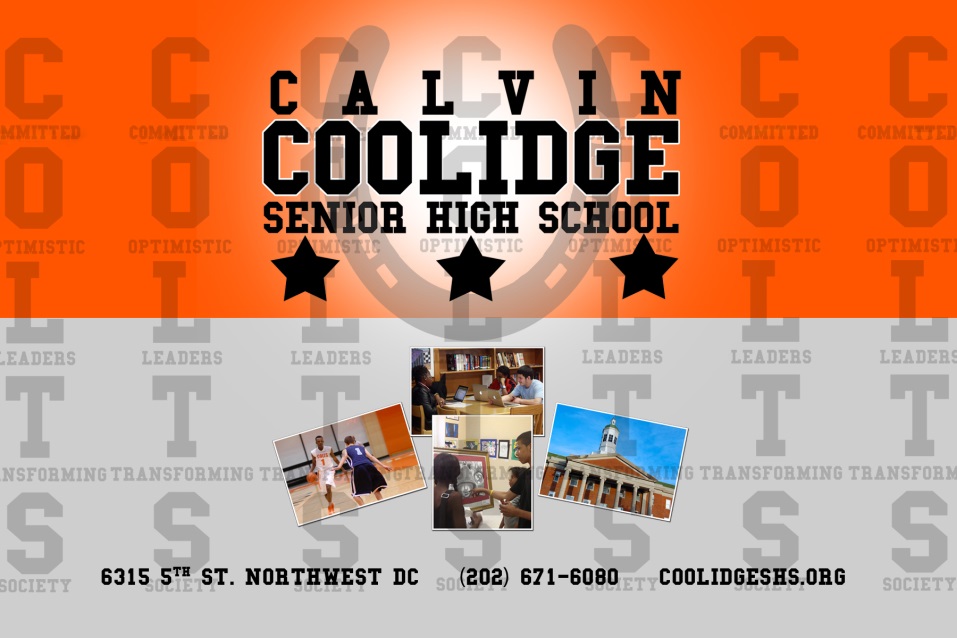 December 15, 2014	5:00pm -7:00pmFor more information: 